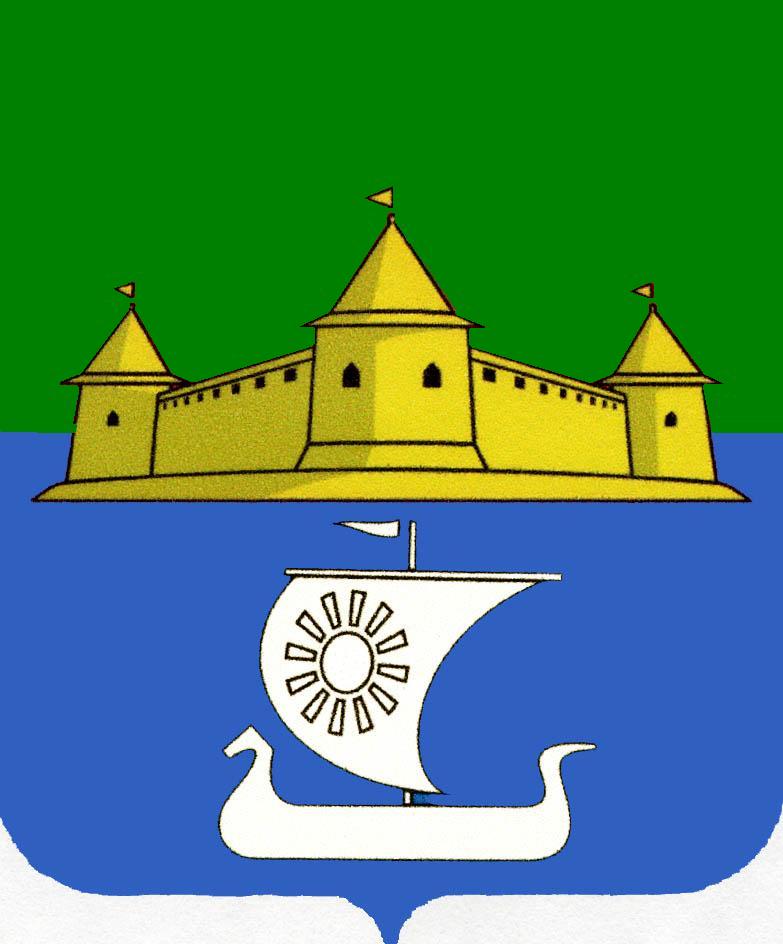 Муниципальное образование «Морозовское городское поселение Всеволожского муниципального района Ленинградской области»АДМИНИСТРАЦИЯП О С Т А Н О В Л Е Н И Е15.07.2019 г.			                          				№ 223г.п. им. МорозоваОб утверждении средней рыночной стоимости одного квадратного метра общей площади жилья на 3 квартал 2019 г.В соответствии с методическими рекомендациями по определению среднерыночной стоимости одного квадратного метра общей площади жилья в муниципальных образованиях Ленинградской области, утвержденными Распоряжением комитета по строительству Ленинградской области от 04.12.2015 № 552 и в целях упорядочения расчетов размеров социальных выплат за счет средств областного бюджета Ленинградской области и улучшения жилищных условий граждан, состоящих на учете нуждающихся в получении жилой площадиПОСТАНОВЛЯЮ:Утвердить на 3 квартал 2019  года среднюю рыночную стоимость одного квадратного метра общей площади жилья для расчета размера субсидий, предоставляемых на приобретение (строительство) жилья, на территории муниципального образования «Морозовское городское поселение Всеволожского муниципального района Ленинградской области» в размере  49 719 (Сорок девять тысяч семьсот девятнадцать рублей).Опубликовать настоящее Постановление на официальном сайте администрации Морозовского городского поселения.Контроль за исполнением настоящего постановления оставляю за собой.Глава администрации                                           А.А.Стрекаловский